TUGAS WORKSHOP DESAIN WEB PERTEMUAN 9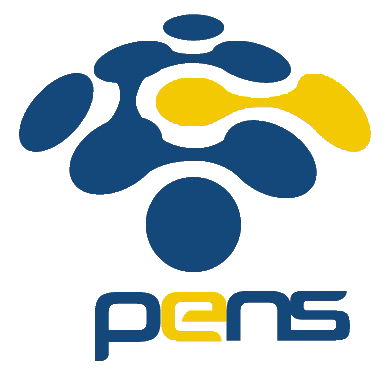 Nama	: Devafilla Rizqy SantosaKelas	: 1 D4 Teknik Informatika ANRP	: 3120600026ListingOutput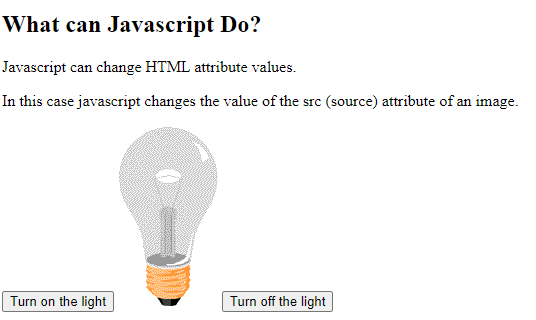 AnalisisJavascript adalah bahasa pemrograman web bersifat client-side-programming, artinya kode program dieksekusi, diproses atau dijalankan di sisi client yang dalam hal ini web browser. Javascript lebih digunakan di sisi tampilan dengan membuat halaman web menjadi interaktif, seperti pembuatan animasi, menagani event yang dilakukan user dan berbagai fungsi lainnya.Listing Output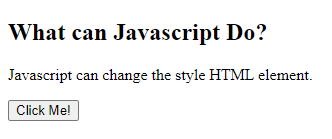 AnalisisJika sudah, Anda pasti merasakan sedikit kesulitan untuk mendesain tampilannya. Apalagi jika membuat tampilan yang cukup kompleks di proyek yang besar. HTML memang bukan dikembangkan untuk mendesain tampilan depan website.ListingOutput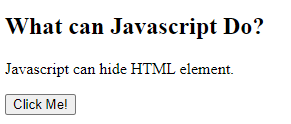 AnalisisElemen yang memiliki display: none; tidak akan ditampilkan dalam tampilan halaman browser. Posisi atau tempat elemen tersebut berada seharusnya akan digantikan oleh elemen selanjutnya. Sehingga, alur atau tata letak tampilan tidak akan berakibat pada elemen-elemen lainnya.ListingOutput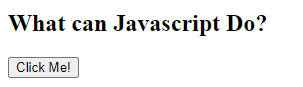 AnalisisMevalidasi sebuah form sebelum. Keuntungan validasi dengan bootstrap adalah mengurangi beban server untuk lakukan validasi pada aplikasi yang server side seperti php/asp karena validasi menggunakan bootstrap itu di eksekusi di client.ListingOutputAnalisisMevalidasi sebuah form sebelum. Keuntungan validasi dengan bootstrap adalah mengurangi beban server untuk lakukan validasi pada aplikasi yang server side seperti php/asp karena validasi menggunakan bootstrap itu di eksekusi di client.